COLÉGIO SÃO JOÃO GUALBERTONOME COMPLETO DO ALUNOTÍTULO DO TCCSubtítulo (se tiver)SÃO PAULO20___NOME DO ALUNOTÍTULO DO TRABALHOTrabalho de Conclusão de Curso apresentado ao Colégio São João Gualberto como requisito parcial para obtenção do certificado de conclusão do Ensino Médio sob a orientação da Professora Maria Lúcia Augimeri Barra.SÃO PAULO20___NOME DO ALUNOTÍTULO DO TRABALHOTrabalho de Conclusão de Curso apresentado ao Colégio São João Gualberto como requisito parcial para obtenção do certificado de conclusão do Ensino Médio sob a orientação da Professora Maria Lúcia Augimeri Barra.Aprovado em _____/_____/______Banca Examinadora:Reitor Prof. Dr. Dom Robson Medeiros Alves OSBCoordenador Pedagógico Ednaldo Colombo do PradoProfessora Orientadora Maria Lúcia Augimeri BarraNeste elemento o autor presta homenagem se quiser, a alguém dedicando a ele(a) o seu trabalho. Quando a pessoa é falecida, é necessário utilizar o termo in memorian, em itálico, pois, trata-se de um termo em língua estrangeira e não incorporado ao dicionário da Língua Portuguesa. O texto é digitado na parte inferior da página, justificado, com um recuo de 4,0 cm a partir da margem esquerda. A fonte é Arial, tamanho 12 e com espacejamento simples. Se houver mais de um parágrafo, devem ser separados por apenas um espaço simples. Ainda, o texto deve finalizar a 4,0 cm da margem inferior, considerando-se apenas a área de impressão. 
Neste elemento o autor agradece a todas as pessoas que contribuíram para o desenvolvimento do trabalho, e a formatação segue o mesmo padrão utilizado na Dedicatória.“Nesta seção é apresentada uma citação, indicando a autoria. É recomendado que a citação tenha relação com o conteúdo tratado no trabalho”.
                               NOME DO AUTORRESUMODevem-se apresentar os principais pontos escritos no trabalho, evidenciando os objetivos, a metodologia e a conclusão de forma concisa, clara e relevante. O texto é escrito em fonte Arial, tamanho 12, com espacejamento de 1,5 cm e num único parágrafo, sem recuo de parágrafo. Não deve conter citações bibliográficas e o título RESUMO é escrito a 2,0 cm da margem superior (contando somente a área de impressão), centralizada e em negrito. O texto é separado do título por dois espaços de 1,5 cm. Após o texto, separadas por 3 (três) espaços de 1,5 cm, são apresentadas 5 (cinco) palavras-chave que são separadas e finalizadas por pontos. Elas são representativas dos principais assuntos que o conteúdo do trabalho apresenta. Palavras-chave: Palavra; Palavra; Palavra; Palavra; Palavra.ABSTRACTEsta seção é a tradução da página do Resumo em Língua Vernácula, para uma língua de divulgação internacional, sugerimos o inglês.Keywords: Palavra; Palavra; Palavra; Palavra; Palavra.LISTA DE FIGURASINTRODUÇÃOEssa é a seção inicial do texto, onde deve constar a delimitação do assunto a ser tratado, objetivos da pesquisa e outros elementos necessários para posicionar o tema abordado, e deve ser apresentado e numerado na forma de tópicos.  Deve-se fazer uma boa argumentação sobre a importância da realização da referida pesquisa. Tecer comentários sobre o problema abordado, em linhas gerais, do mais amplo para o específico, desenvolvendo tantos parágrafos quantos forem necessários.TÍTULO DO CAPÍTULOAaaaaaaaaaaaaaaaaaaaaaaaaaaaaaaaaaaaaaaaaaaaaaaaaaaaaaaaaaaaaaaaaaaaaaaaaaaaaaaaaaaaaaaaaaaaaaaaaaaaaaaaaaaaaaaaaaaaaaaaaaaaaaaaaaaaaaaaaaaaaaaaaaaaaaaaaaaaa. Aaaaaaaaaaaaaaaaaaaaaaaaaaaaaaaaaaaaaaaaaaaaaaaaaaaaaaaaaaaaaaaaaaaaaaaaaaaaaaaaaaaaaaaaaaaa.Título do subcapítuloAaaaaaaaaaaaaaaaaaaaaaaaaaaaaaaaaaaaaaaaaaaaaaaaaaaaaaaaaaaaaaaaaaaaaaaaaaaaaaaaaaaaaaaaaaaaaaaaaaaaaaaaaaaaaaaaaaaaaaaaaaaaaaaaaaaaaaaaaaaaaaaaaaaaaaaaaaaaaaaaaaaaaaaaaaaaaaaaaaaaaaaaaaaaaaaaaaaaaaaaaaaaaaaaaaaaaaaaaaaaaaaaaaaaaaaaa.Título do novo temaAaaaaaaaaaaaaaaaaaaaaaaaaaaaaaaaaaaaaaaaaaaaaaaaaaaaaaaaaaaaaaaaaaaaaaaaaaaaaaaaaaaaaaaaaaaaaaaaaaaaaaaaaaaaaaaaaaaaaaaaaaaaaaaaaaaaaaaaaaaaaaaaaaaaaaaaaaaaaaaaaaaaaaaaaaaaa.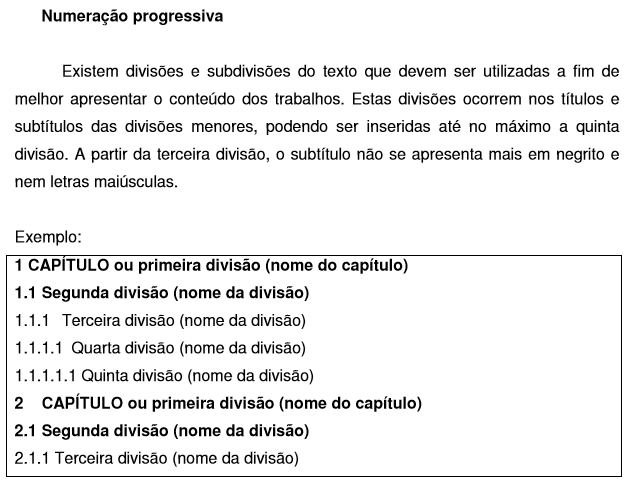 CITAÇÕESSegundo Sobrenome do Autor (ano, p.) “escrever a citação com menos de três linhas no corpo do texto entre aspas”.Citações com mais de três linhas devem ter um recuo de 4 cm da margem esquerda e possuir espaçamento simples, não sendo necessário o uso das aspas. Em fonte Arial 10 com espaçamento simples.Atender à diversidade cultural e respeitar as diferenças no contexto da escola e da sala de aula. Essa atitude diz respeito à preocupação em vincular o trabalho que se faz na sala de aula com a vida que os alunos levam fora da escola e com as diferentes capacidades, motivações, formas de aprendizagem de cada um. [...] trata-se de reconhecer que os resultados escolares dos alunos dependem da origem social, da situação pessoal e familiar, da relação com os professores, tanto ou mais ainda do que a inteligência. (SOBRENOME, ano, p.)Quando você escreve com suas palavras o que foi dito por alguém, ou que interpretou de uma citação escreve no corpo do texto iniciando com o nome do autor e o ano. Oliveira (2005) aponta que para se realizar um projeto acadêmico, é necessário primeiro que se desenvolva uma pesquisa científica.Título do subcapítuloAaaaaaaaaaaaaaaaaaaaaaaaaaaaaaaaaaaaaaaaaaaaaaaaaaaaaaaaaaaaaaaaaaaaaaaaaaaaaaaaaaaaaaaaaaaaaaaaaaaaaaaaaaaaaaaaaaaaaaaaaaaaaaaaaaaaaaaaaaaaaaaaaaaaaaaaaaaaaaaaaaaaaaaaaaaaaaaaaaaaaaaaaaaaaaaaaaaaaaaaaaaaaaaaaaaaaaaaaaaaaaaaaaaaaaaaa. 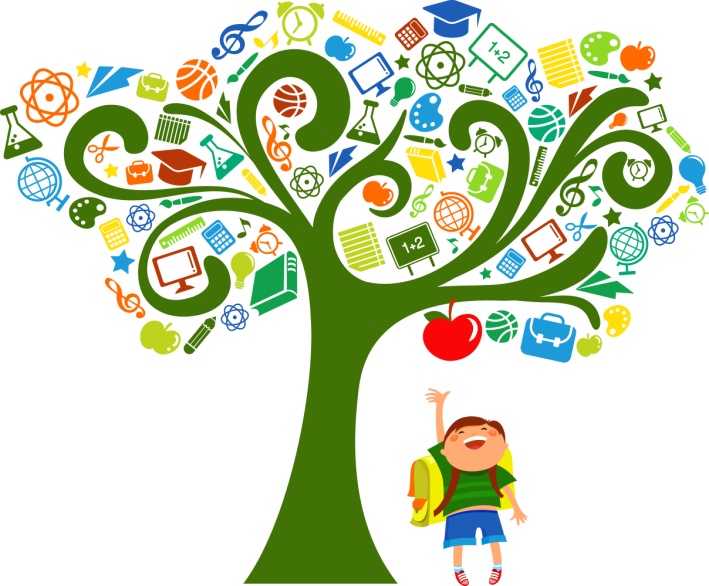 Figura1- Menino sob a árvore. Fonte: http://www.google.com.brCONCLUSÃOÉ o final do trabalho e apresenta um texto conclusivo sobre os assuntos abordados, ou mesmo hipóteses levantadas pelo autor. Nessa seção, o aluno faz uma retomada em linhas gerais das análises dos resultados obtidos, segundo os objetivos que foram propostos inicialmente.  Recomenda-se a apresentação de possíveis sugestões com os desdobramentos permitidos pelo estudo, para futuras pesquisas.  Importante salientar que, assim como a Introdução, as Considerações finais não são consideradas e numeradas como capítulo.REFERÊNCIASLIVROUm autorSOBRENOME DO AUTOR, Nome do autor. Título: subtítulo. Edição. Local: Editora, ano de publicação.  Exemplo: OLIVEIRA, Maria Marly de. Como Fazer: projetos, relatórios monografias, dissertações e teses. 3.ed. Rio de Janeiro: Elsevier, 2005.  Dois ou mais autores: SOBRENOME DO AUTOR1, Nome do autor1; SOBRENOME DO AUTOR2, Nome do autor2; SOBRENOME DO AUTOR3, Nome do autor3. Título: subtítulo. Edição. Local da publicação: Editora, ano de publicação. Exemplo: BOULOS, P.; ZAGOTTIS, D. L.; SANTOS, J. Mecânica e cálculo: um curso integrado. São Paulo: Edgard Blucher, 1991.  AUTORIA DE SOCIEDADES, ASSOCIAÇÕES, EMPRESAS, ENTIDADES PÚBLICAS OU SIMILARES NOME DA INSTITUIÇÃO. Título: subtítulo. Edição. Local da publicação: Editora, ano de publicação.Exemplos: SÃO PAULO (Estado). Secretaria do Meio Ambiente. Diretrizes para a Política Ambiental do Estado de São Paulo. São Paulo, 1993. AUTOR NÃO IDENTIFICADO: A PRIMEIRA PALAVRA DO TÍTULO DEVE SER ESCRITA EM MAIÚSCULO.  TÍTULO título título título . Local: Editora, ano.  Exemplo: DIAGNÓSTICO do setor editorial brasileiro. São Paulo: Câmara Brasileira do Livro, 1993. 64p.        VERBETE DE DICIONÁRIOExemplo: ABORÍGENES. In: Novo Aurélio: dicionário da língua portuguesa. Rio de Janeiro: Nova Fronteira. 2000.ELETRÔNICO ONLINE  Seguir os referenciais propostos para o tipo de publicação e ao final acrescentar: Disponível em: <endereço eletrônico>. Acesso em: <data de acesso no formato 00/00/0000>.  Exemplo: WHITE, C. Energy potential: toward a new electromagnetic field theory. New York: Campaigner Publications, 1977. Disponível em: <http://www.wlym.com/pdf/iclc/energypot.pdf>. Acesso em: 01 ago. 2005.  QUEIRÓS, Eça de. A relíquia. In: BIBLIOTECA virtual do estudante brasileiro. São Paulo: USP, 1998. Disponível em: <http://www.bibvirt.futuro.usp.br>. Acesso em: 11 nov. 2002.É muito comum que a página não mostre o autor, para isso utilize a organização responsável pelo conteúdo. Se por acaso você também não tiver acesso a isso, comece com o nome do título da página, seguido depois do endereço e a data de acesso.
Exemplo: Portal Educação, Excel – Para que serve e como usar? Disponível em: <http://www.portaleducacao.com.br/informatica/artigos/47980/excel-para-que-serve-e-como-usar>. Acesso em: 03 jul. 2013.ARTIGO DE REVISTA  SOBRENOME DO AUTOR (quando houver), Nome do autor (quando houver). Título: subtítulo. Edição. Local da publicação: Editora, ano 00, n.000, p.00-00, mês (padrão: jan). Ano de publicação (padrão: 0000).  Exemplo: BOLETIM GEOGRÁFICO. Rio de Janeiro: IBGE, 1943-1978. Trimestral.  ARTIGO DE JORNAL SOBRENOME DO AUTOR, Nome do autor abreviado. Título: subtítulo. Nome do jornal, Local, data (formato: 00 dez. 0000). Seção, caderno ou parte do jornal, p.00- 00.  Exemplo: ELEIÇÕES. Folha de São Paulo, São Paulo. 20 ago.1998. Especial, p. 1-8TESES, DISSERTAÇÕES E MONOGRAFIAS  SOBRENOME DO AUTOR, Nome do autor. Título: subtítulo. Ano de publicação. 00 f. Dissertação/Tese/Trabalho de Conclusão de Curso (Mestrado/Doutorado/Graduação em ___________) – Escola ___________. Local, ano de publicação.  Exemplo: OLIVEIRA, L. O. de C. A importância do zoneamento no comportamento de barragens de entroncamento com face de concreto . 2005. 172 p. Dissertação (Mestrado) – Escola Politécnica, Universidade de São Paulo, São Paulo.  LEGISLAÇÃO  ConstituiçãoPAÍS, ESTADO ou MUNICÍPIO. Constituição (data de promulgação). Título. Local: Editor, Ano de publicação. Número de páginas ou volumes. Notas. 
Exemplo: BRASIL. Constituição (1988). Constituição da República Federativa do Brasil: promulgada em 05 de outubro de 1988. Organização do texto: Juarez de Oliveira. 4. ed. São Paulo: Saraiva, 1990. 168 p. (Série Legislação Brasileira). 
Decretos PAÍS, ESTADO ou MUNICÍPIO. Lei ou Decreto, número, data (dia, mês e ano). Ementa.  Dados da publicação que publicou a lei ou decreto. 
Exemplo: BRASIL. Decreto n. 89.271, de 4 de janeiro de 1984. Dispõe sobre documentos e procedimentos para despacho de aeronave em serviço internacional. Lex: Coletânea de Legislação e Jurisprudência, São Paulo, v. 48, p. 3-4, jan./mar.,1. trim. 1984. Legislação Federal e marginália. 
VÁRIAS OBRAS DO MESMO AUTOR  Não se repete o nome do autor, apenas se coloca uma linha e um ponto.  Exemplo: MINAYO, M. C. de S. O desafio do conhecimento. São Paulo: Hucitec, 1993.   ________. Pesquisa social: teoria, método e criatividade. Petrópolis: Vozes, 1994. MATERIAL DIDÁTICO  ALONSO; FALLEIROS, N. Mecanismos de corrosão de materiais metálicos. São Paulo: Epusp, 2001. 63 p. Apostila para disciplina de pós-graduação do Departamento de Engenharia Metalúrgica e de Materiais, PMT-5827 – Mecanismos de Corrosão de Materiais Metálicos.BÍBLIABíblia considerada no todo: BÍBLIA. Idioma. Título. Tradução ou versão. Edição. Local: Editora, ano.BIBLIA. Português. Bíblia sagrada. Tradução: Centro Bíblico Católico. 34. ed rev. São Paulo: Ave Maria, 1982.Partes da Bíblia: Quando se tratar de partes da bíblia, inclui-se o título da parte antes da indicação do idioma e menciona-se a localização da parte (capítulo ou versículo) no final.BIBLIA, N. T. João. Português. Bíblia sagrada. Reed. Versão de Anttonio Pereira de Figueiredo. São Paulo: Ed. Da Américas, 1950. Cap. 12, vers. 11.CD AUTOR (compositor, executor, intérprete). Título. Direção artística (se houver). Local: Gravadora, número de rotações por minuto, número de canais sonoros. Número do disco. 
JÓIAS da música. Manaus: Videolar Amazônica: [199?]. v. 1. 1 disco compacto (47 min.): digital, estéreo. DL: M-23206-94. Parte integrante da revista Caras. Os Clássicos dos clássicos. 
FILMESTÍTULO. Autor e indicação de responsabilidade relevante (diretor, produtor, realizador, roteirista e outros). Coordenação (se houver). Local: Produtora e distribuidora, data. Descrição física com detalhes de número de unidades, duração em minutos, sonoro ou mudo, legendas ou de gravação. Série, se houver. Notas especiais.Exemplo: NOME da rosa. Produção de Jean-Jaques Annaud. São Paulo: Tw Vídeo distribuidora, 1986. 1 Videocassete (130 min.): VHS, Ntsc, son., color. Legendado. PortANEXO ASuportes elucidativos e indispensáveis para compreensão do texto, são constituídos de documentos, nem sempre elaborados pelo próprio autor, que complementam a intenção comunicativa do trabalho. O título deve ser centralizado e sem indicativo numérico. Se houver mais de um anexo, sua identificação deve ser feita por meio de letra maiúscula do alfabeto. Exemplo:ANEXO A - QuestionárioANEXO B - Representação gráficaANEXO C – EntrevistaANEXO B Inserindo Numeração a partir da Introdução:Clique no final da página anterior à introduçãoNa barra de menu do Word clicar em Layout de página – Quebras – Próxima página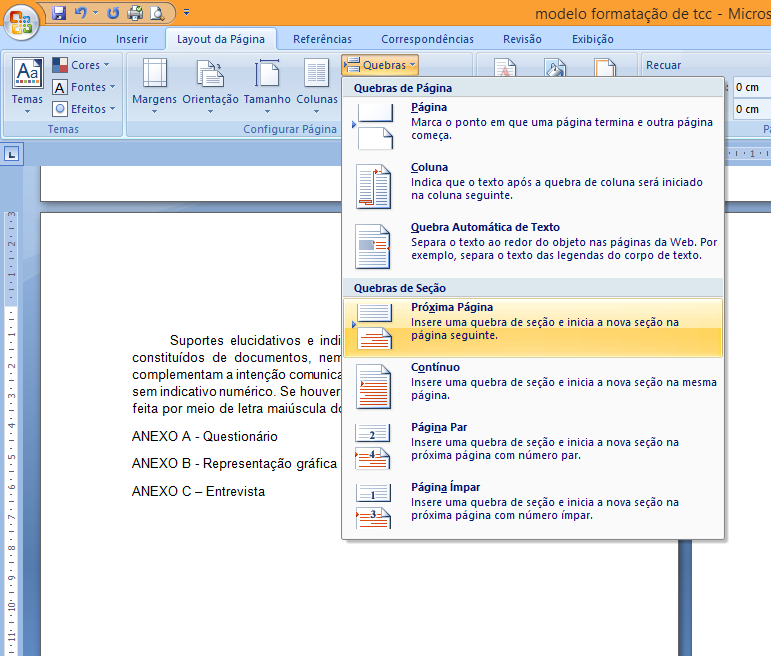 Clique duas vezes na parte superior da página para abrir o cabeçalho, confira se a introdução está na seção 2, desvincule da seção anterior.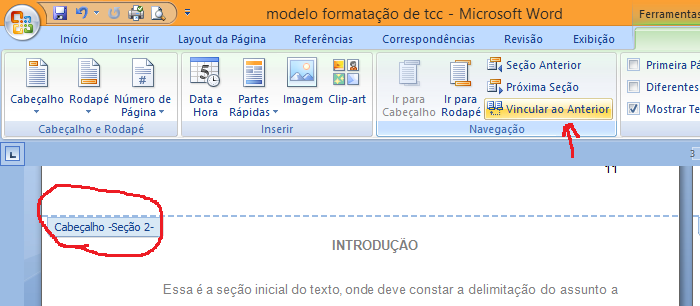 Ainda com o cabeçalho aberto, vá até inserir numero de página e escolha a opção de início da página no canto direito. 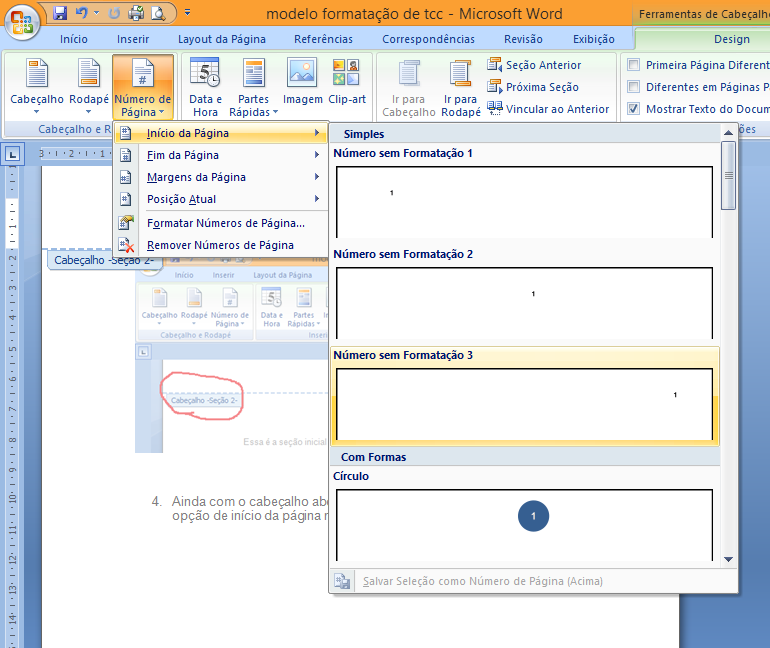 Figura 1 – Título da figura indicado no corpo do trabalho........................13